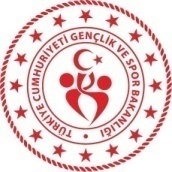 KARABÜKGENÇLİK VE SPOR İL MÜDÜRLÜĞÜHAFTALIK SPOR FAALİYET PROGRAMIM. NoSAATYERMÜSABAKANIN TÜRÜTAKIMLARTAKIMLAR06 OCAK 2023 CUMA06 OCAK 2023 CUMA06 OCAK 2023 CUMA06 OCAK 2023 CUMA06 OCAK 2023 CUMA06 OCAK 2023 CUMA16.00YENİ MAHALLE SPOR SALONUBOKS HAZIRLIK MÜSABAKASIBOKS HAZIRLIK MÜSABAKASIBOKS HAZIRLIK MÜSABAKASI07 OCAK 2023 CUMARTESİ07 OCAK 2023 CUMARTESİ07 OCAK 2023 CUMARTESİ07 OCAK 2023 CUMARTESİ07 OCAK 2023 CUMARTESİ07 OCAK 2023 CUMARTESİ09.00DR. NECMETTİN ŞEYHOĞLU STADYUMU SATRANÇ SALONUTÜRKİYE KUPASI KARABÜK İL BİRİNCİLİĞİ SATRANÇ TURNUVASITÜRKİYE KUPASI KARABÜK İL BİRİNCİLİĞİ SATRANÇ TURNUVASITÜRKİYE KUPASI KARABÜK İL BİRİNCİLİĞİ SATRANÇ TURNUVASI10.00-14.30MERKEZ SPOR SALONUYETENEK TARAMASI SPOR FAALİYETLERİYETENEK TARAMASI SPOR FAALİYETLERİYETENEK TARAMASI SPOR FAALİYETLERİ10.00-14.30SAFRANBOLU SPOR SALONUYETENEK TARAMASI SPOR FAALİYETLERİYETENEK TARAMASI SPOR FAALİYETLERİYETENEK TARAMASI SPOR FAALİYETLERİ10.30KAPALI YÜZME HAVUZUTRİATLON PERFORMANS TESTİ-1TRİATLON PERFORMANS TESTİ-1TRİATLON PERFORMANS TESTİ-113.00SAFRANBOLU SENTETİK FUTBOL SAHASIU16  LİGİ (A)KARABÜK BULAK SPORKARABÜK DEMİR PENÇE13.00ONUR FUTBOL SAHASIU16  LİGİ (A)MARZİNC BURUNSUZ KARABÜKGÜCÜSAFRANBOLU SPOR13.00YENİCE FUTBOL SAHASIU16  LİGİ (B)YENİCE CEBECİ SPORKARABÜK GENÇLİK SPOR13.005000 EVLER FUTBOL SAHASIU16  LİGİ (B)5000 EVLER SPORKARABÜK İDMANYURDU SPOR18.30MERKEZ SPOR SALONUYEREL LİG U14 BASKETBOL MÜSABAKASISAFRANBOLU GENÇLİK MERKEZİ SKSAĞLIK SPOR 20.00MERKEZ SPOR SALONUYEREL LİG U14 BASKETBOL MÜSABAKASIYILDIZ GENÇLİK SPORAKADEMİ SPOR08 OCAK  2023 PAZAR08 OCAK  2023 PAZAR08 OCAK  2023 PAZAR08 OCAK  2023 PAZAR08 OCAK  2023 PAZAR08 OCAK  2023 PAZAR09.00DR. NECMETTİN ŞEYHOĞLU STADYUMU SATRANÇ SALONUTÜRKİYE KUPASI KARABÜK İL BİRİNCİLİĞİ SATRANÇ TURNUVASITÜRKİYE KUPASI KARABÜK İL BİRİNCİLİĞİ SATRANÇ TURNUVASITÜRKİYE KUPASI KARABÜK İL BİRİNCİLİĞİ SATRANÇ TURNUVASI10.00-14.30MERKEZ SPOR SALONUYETENEK TARAMASI SPOR FAALİYETLERİYETENEK TARAMASI SPOR FAALİYETLERİYETENEK TARAMASI SPOR FAALİYETLERİ10.00-14.30SAFRANBOLU SPOR SALONUYETENEK TARAMASI SPOR FAALİYETLERİYETENEK TARAMASI SPOR FAALİYETLERİYETENEK TARAMASI SPOR FAALİYETLERİ10.00YENİ MAHALLE SPOR SALONUOKUL SPORLARI YILDIZLAR-GENÇLER MUAYTHAİ İL BİRİNCİLİĞİOKUL SPORLARI YILDIZLAR-GENÇLER MUAYTHAİ İL BİRİNCİLİĞİOKUL SPORLARI YILDIZLAR-GENÇLER MUAYTHAİ İL BİRİNCİLİĞİ13.30SAFRANBOLU ÇİM FUTBOL SAHASIYAŞAR KAPTAN ÇEBİ 1.AMATÖR KÜME (A) LİGİSAFRANBOLU SPORKARABÜK DEMİR ÇELİK SPOR13.30YENİCE FUTBOL SAHASIYAŞAR KAPTAN ÇEBİ 1.AMATÖR KÜME (A) LİGİYENİCE  CEBECİ SPORAYDINLIKEVLER SPOR12.00ONUR  FUTBOL SAHASIYAŞAR KAPTAN ÇEBİ 1.AMATÖR KÜME (A) LİGİKARABÜK 3 NİSAN SPORRÜZGARLI FK14.30ONUR  FUTBOL SAHASIYAŞAR KAPTAN ÇEBİ 1.AMATÖR KÜME (B) LİGİDÖKECEK FK5000 EVLER SPOR13.30SOĞUKSU  FUTBOL SAHASIYAŞAR KAPTAN ÇEBİ 1.AMATÖR KÜME (B) LİGİ100. YIL SOĞUKSU SPORKARABÜK BİRLİK SPOR13.30EFLANİ  FUTBOL SAHASIYAŞAR KAPTAN ÇEBİ 1.AMATÖR KÜME (B) LİGİADAY YAPI EFLANİ SPORKARABÜK DEMİR SPOR09 OCAK  2023  PAZARTESİ09 OCAK  2023  PAZARTESİ09 OCAK  2023  PAZARTESİ09 OCAK  2023  PAZARTESİ09 OCAK  2023  PAZARTESİ09 OCAK  2023  PAZARTESİ10.00MERKEZ SPOR SALONUOKUL SPORLARI YILDIZ  KIZLAR DART İL BİRİNCİLİĞİOKUL SPORLARI YILDIZ  KIZLAR DART İL BİRİNCİLİĞİOKUL SPORLARI YILDIZ  KIZLAR DART İL BİRİNCİLİĞİ10.00YENİ MAHALLE SPOR SALONUOKUL SPORLARI GENÇ ERKEKLER BASKETBOL İL BİRİNCİLİĞİA GRUBU 1. SİB GRUBU 2. Sİ11.30YENİ MAHALLE SPOR SALONUOKUL SPORLARI GENÇ ERKEKLER BASKETBOL İL BİRİNCİLİĞİB GRUBU 1. SİA GRUBU 2. Sİ10.00SAFRANBOLU SPOR SALONUOKUL SPORLARI GENÇ KIZLAR FUTSAL İL BİRİNCİLİĞİ15 TEMMUZ ŞEHİTLERİ ANADOLU LİSESİYENİCE ANADOLU LİSESİ11.15SAFRANBOLU SPOR SALONUOKUL SPORLARI GENÇ ERKEKLER FUTSAL İL BİRİNCİLİĞİ3. LÜK-4. LÜK MAÇI3. LÜK-4. LÜK MAÇI12.30SAFRANBOLU SPOR SALONUOKUL SPORLARI GENÇ ERKEKLER FUTSAL İL BİRİNCİLİĞİFİNAL MAÇIFİNAL MAÇI17.30MERKEZ SPOR SALONUYEREL LİG U18 BASKETBOL MÜSABAKASISAĞLIK SPOR ASAĞLIK SPOR B19.30MERKEZ SPOR SALONUYEREL LİG U18 BASKETBOL MÜSABAKASIAKADEMİ SPORMEHMET VERGİLİ FEN LİSESİ10 OCAK  2023 SALI10 OCAK  2023 SALI10 OCAK  2023 SALI10 OCAK  2023 SALI10 OCAK  2023 SALI10 OCAK  2023 SALI10.00MERKEZ SPOR SALONUOKUL SPORLARI GENÇ  KIZLAR DART İL BİRİNCİLİĞİOKUL SPORLARI GENÇ  KIZLAR DART İL BİRİNCİLİĞİOKUL SPORLARI GENÇ  KIZLAR DART İL BİRİNCİLİĞİ11.30YENİ MAHALLE SPOR SALONUOKUL SPORLARI GENÇ ERKEKLER BASKETBOL İL BİRİNCİLİĞİ3. LÜK-4.LÜK MÜSABAKASI3. LÜK-4.LÜK MÜSABAKASI13.00YENİ MAHALLE SPOR SALONUOKUL SPORLARI GENÇ ERKEKLER BASKETBOL İL BİRİNCİLİĞİFİNAL MÜSABAKASIFİNAL MÜSABAKASI19.00MERKEZ SPOR SALONUVETERANLAR BASKETBOLOLİMPİYATBİG BOSES21.00MERKEZ SPOR SALONUVETERANLAR BASKETBOLADALET BİRLİĞİKBA11 OCAK  2023  ÇARŞAMBA11 OCAK  2023  ÇARŞAMBA11 OCAK  2023  ÇARŞAMBA11 OCAK  2023  ÇARŞAMBA11 OCAK  2023  ÇARŞAMBA11 OCAK  2023  ÇARŞAMBA10.00MERKEZ SPOR SALONUOKUL SPORLARI GENÇ  KIZLAR DART İL BİRİNCİLİĞİOKUL SPORLARI GENÇ  KIZLAR DART İL BİRİNCİLİĞİOKUL SPORLARI GENÇ  KIZLAR DART İL BİRİNCİLİĞİ10.00-14.00ÖĞLEBELİ GENÇLİK MERKEZİ SPOR SALONUOKUL SPORLARI YILDIZ ERKEKLER BADMİNTON İL BİRİNCİLİĞİOKUL SPORLARI YILDIZ ERKEKLER BADMİNTON İL BİRİNCİLİĞİOKUL SPORLARI YILDIZ ERKEKLER BADMİNTON İL BİRİNCİLİĞİ17.30MERKEZ SPOR SALONUYEREL LİG U18 BASKETBOL MÜSABAKASISAĞLIK SPOR AAKADEMİ SPOR19.30MERKEZ SPOR SALONUYEREL LİG U18 BASKETBOL MÜSABAKASIMEHMET VERGİLİ FEN LİSESİSAĞLIK SPOR B12 OCAK  2023  PERŞEMBE12 OCAK  2023  PERŞEMBE12 OCAK  2023  PERŞEMBE12 OCAK  2023  PERŞEMBE12 OCAK  2023  PERŞEMBE12 OCAK  2023  PERŞEMBE10.00MERKEZ SPOR SALONUOKUL SPORLARI GENÇ  ERKEKLER DART İL BİRİNCİLİĞİOKUL SPORLARI GENÇ  ERKEKLER DART İL BİRİNCİLİĞİOKUL SPORLARI GENÇ  ERKEKLER DART İL BİRİNCİLİĞİ10.00-14.00ÖĞLEBELİ GENÇLİK MERKEZİ SPOR SALONUOKUL SPORLARI YILDIZ KIZLAR BADMİNTON İL BİRİNCİLİĞİOKUL SPORLARI YILDIZ KIZLAR BADMİNTON İL BİRİNCİLİĞİOKUL SPORLARI YILDIZ KIZLAR BADMİNTON İL BİRİNCİLİĞİ19.30MERKEZ SPOR SALONUVETERANLAR BASKETBOLLİONSAKADEMİGÜCÜ13 OCAK  2023 CUMA13 OCAK  2023 CUMA13 OCAK  2023 CUMA13 OCAK  2023 CUMA13 OCAK  2023 CUMA13 OCAK  2023 CUMA10.00MERKEZ SPOR SALONUOKUL SPORLARI GENÇ  ERKEKLER DART İL BİRİNCİLİĞİOKUL SPORLARI GENÇ  ERKEKLER DART İL BİRİNCİLİĞİOKUL SPORLARI GENÇ  ERKEKLER DART İL BİRİNCİLİĞİ10.00-14.00ÖĞLEBELİ GENÇLİK MERKEZİ SPOR SALONUOKUL SPORLARI YILDIZ KIZLAR BADMİNTON İL BİRİNCİLİĞİOKUL SPORLARI YILDIZ KIZLAR BADMİNTON İL BİRİNCİLİĞİOKUL SPORLARI YILDIZ KIZLAR BADMİNTON İL BİRİNCİLİĞİ11.00YENİ MAHALLE SPOR SALONUOKUL SPORLARI GENÇLER MASA TENİSİ GRUP MÜSABAKALARIOKUL SPORLARI GENÇLER MASA TENİSİ GRUP MÜSABAKALARIOKUL SPORLARI GENÇLER MASA TENİSİ GRUP MÜSABAKALARI17.30MERKEZ SPOR SALONUYEREL LİG U18 BASKETBOL MÜSABAKASISAĞLIK SPOR AMEHMET VERGİLİ FEN LİSESİ19.30MERKEZ SPOR SALONUYEREL LİG U18 BASKETBOL MÜSABAKASISAĞLIK SPOR BAKADEMİ SPOR